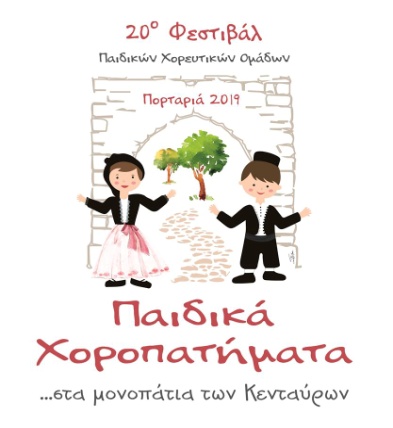 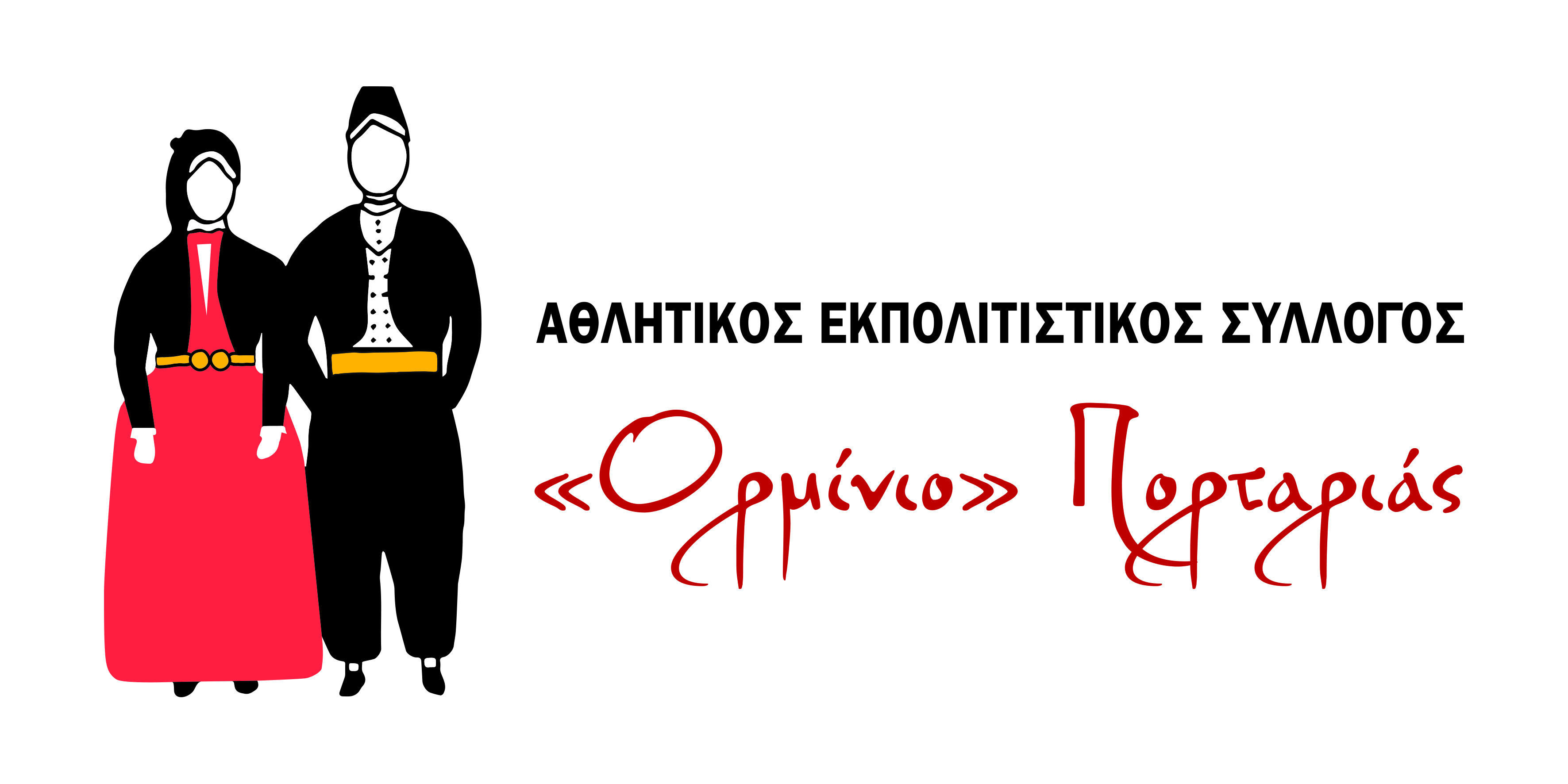 ΣΥΛΛΟΓΟΣΠΑΡΟΥΣΙΑΣΗ ΧΟΡΕΥΤΙΚΟΥ ΤΜΗΜΑΤΟΣ ΣΥΝΤΟΜΟ ΙΣΤΟΡΙΚΟ ΣΥΛΛΟΓΟΥ (ΕΩΣ 100 ΛΕΞΕΙΣ)Δ.  ΑΠΟΔΟΧΗ ΟΡΩΝ ΦΕΣΤΙΒΑΛΜε την παρούσα αίτηση αποδεχόμαστε τους όρους του φεστιβάλ όπως αυτοί αναγράφονται στην σχετική ανακοίνωσή σας και παρακαλούμε όπως αποδεχτείτε την αίτησή μας.                                                                                           Ημερομηνία :                                                                                                         Υπογραφή:                                                       Ονοματεπώνυμο Υπογράφοντος: ΕΠΩΝΥΜΙΑΕΤΟΣ ΙΔΡΥΣΗΣΕΔΡΑΥΠΕΥΘΥΝΟΣ ΕΠΙΚΟΙΝΩΝΙΑΣΤΗΛ ΕΠΙΚΟΙΝΩΝΙΑΣΠΡΟΕΔΡΟΣ ΣΥΛΛΟΓΟΥΧΟΡΟΔΙΔΑΣΚΑΛΟΣΕΜAILΙΣΤΟΤΟΠΟΣΑΡΙΘΜΟΣ ΧΟΡΕΥΤΩΝΑΡΙΘΜΟΣ ΣΥΝΟΔΩΝΠΕΡΙΟΧΗ ΠΑΡΟΥΣΙΑΣΗΣΧΟΡΟΙ1.2.3.4.